Rövid lejáratú vagyon /krátkodobý majetok/Rövid lejáratú vagyon /krátkodobý majetok/ - a vállalatban rövid idejig használják,a termelésben azonnal elhasználják,felhasználják. A használati időtartalma kevesebb  mint  1 év.Felosztás  : a, készletek pl .vetőmag , uzemanyag,alkatrész                    b, rövid lejáratú pénz  vagyon pl.készpénz, jegyek,..              c, rövid lejáratú követelések - pénz tartozások 1 éves lejáratalRövid  lejáratú vagyon /Forgóeszközök/ Olyan eszközök, amelyek a vállalkozás tevékenységét közvetlenül vagy közvetve, de rövid ideig – éven belül – szolgálják. Csoportjai: - készletek - követelések - értékpapírok - pénzeszközökI. Készletek A gazdálkodási tevékenységet közvetlenül vagy közvetve szolgáló olyan eszközök, amelyek rendszerint egy tevékenységi folyamatban vesznek rész és erede/ti alakjukat elvesztik vagy a tevékenység során változatlan állapotban maradnak és így hagyják el a vállalkozást. Készletek  felosztása-Anyagok  - a termék részét képezik pl. vetőmag,szovet az ing készítésénél,tégla az építkezésnél,fa a bútorgyártásánál…-Technológiai anyagok – nélkülözhetetlenek a gépek és berendezések működésére pl. alkatrészek,olaj,-Befejezetlen termelés  - pl.nem megvarot ig,nem betakarított gabona,-Félkész termékek  - liszt amelyet el lehet adni,/ malom/-Késztermékek – a termelés eredménye,eladásra és fogyasztásra van szánva pl. géjarművek  a raktáron,betakarított gabona…-Kereskedelmi áruk – minden termék amit a vállalat ,uzlet megvásárol és eladásra bocsájt pl. tej,hús csoki… -Göngyöleg  - a termékek védelmét szolgálja pl. zsák,karton,zacskó…-Állatok – a saját tenyészet növekménye pl.csirke,halak,…II. Követelések / más vállalat pénzel  tartozik/ Különféle szerződésekből jogszerűen eredő, pénzértékben kifejezett fizetési igények, amelyek a vállalkozó által már teljesített, a másik fél által elfogadott, elismert teljesítéshez kapcsolódnak, de a másik fél tartozását még nem egyenlítette ki.pl. számla megtérítéseIII. Pénzeszközök Azon fizetési eszközök összessége, amelyek segítségével a vállalkozó az eszközök cseréjét bonyolítja. Csoportjai: - Pénztár, csekkek - BankbetétekA forgóeszközök körforgása A rövid lejáretú vagyon jellemzője ,hogy álandó körforgásban  van,amely során váltosztatja a formáját.A szakaszai : 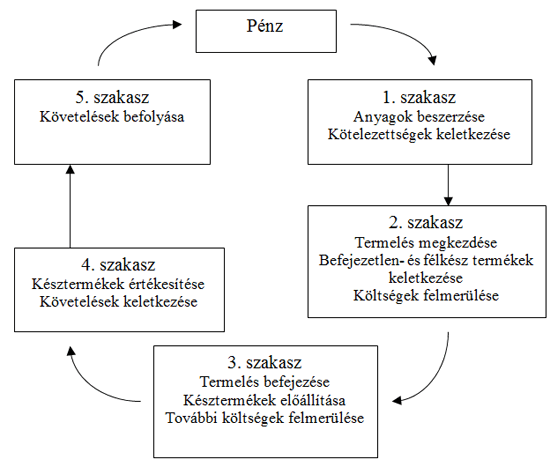 pl. pénzért vásárolunk anyagot pl . vetőmagot, elvetjuk a vetőmagot, ápoljuk a novényt,betakarítjuk ,eladjuk,kifizetik és pénzt kap a vállalat ,eszt az öszeget felhasználja  ujra a vetomag  megvásárlásáraZásoby a zásobovanie – KészletezésKészletezés: a készletekkel kapcsolatos döntések és gyakorlati teendők összessége.Az árukészlet az az árumennyiség, mely a forgalom lebonyolításához nélkülözhetetlen. A készletgazdálkodásra azért van szükség, hogy a vállalkozás minél hatékonyabban, minél kevesebb költség ráfordításával érhesse el a lehető legnagyobb árbevételt. A készletgazdálkodás céljai:a/ műszaki –az anyagi ráfordítások bebiztosítása  a kért menyiségben,választékban,minőségben,időbenés a kért helyreb/ gazdasági – készletek beszerzése és raktározása megfelelő menyiségben minimális költségek mellett,készletek gazdaságos kihasználása és a készletek felhasználásának ellenőrzéseA készletezést  a  a vállalatban a következő részlegek biztosítják be :1.Beszerzési részleg/bevásárlás/oddelenie nákupu/ -bebiztosítja az anyag vásárlását és bevételezést,raktározását  és az anyag kiadását2. Logisztika- az anyag áramlással az információ áramlásával /szóbeli és írásbeli/ foglalkozik a szálítótól a vevőig.Bizonylatok segítségével valósul meg pl. szállítói levél ,számla..A készletezés többféle tevékenységet foglal magában,amelyek egymásra épülnek = beszerzési tevékenységbeszerzési tevékenység lehet: - a készletek tervezése                                                   - bevásárlási tevékenység                                                    - készletek raktározása                                                   - készletnyilvántartás és készletszbályozásMunka lap          EPO                                 Név:Egészítsd ki a mondatokat megfelelö szavakkal: 1.  A rövid lejáratú vagyont  a vállalatban rövid ……………….használják,a termelésben azonnal……………………………………………... 2. A használati  időtartalmuk kevesebb  ……………………3. A  rövid  lejáratú vag yon  csoportjai: ……………………………………………………………………………………………………………….……………………………………………………………………………………………………………………………………………………………………………………………………………………………………….4. Az anyagok  - a …………………………képezik pl. …………………………………………………………..……………………………………………………………………………………………………………………….5. A rövid lejáretú vagyon jellemzője ,hogy álandó…………………………,amely során váltosztatja a ………………………………………………………………………………………………………………..6. A készletgazdálkodásra azért van szükség, hogy a vállalkozás minél hatékonyabban, minél ………………..………….ráfordításával érhesse el a lehető legnagyobb árbevételt.7. A készletezést  a  a vállalatban a következő részlegek biztosítják be :……………………………………...……………………………………………………………………………………………………………Kérem kidolgozni és visza küldeni május.20.-ig